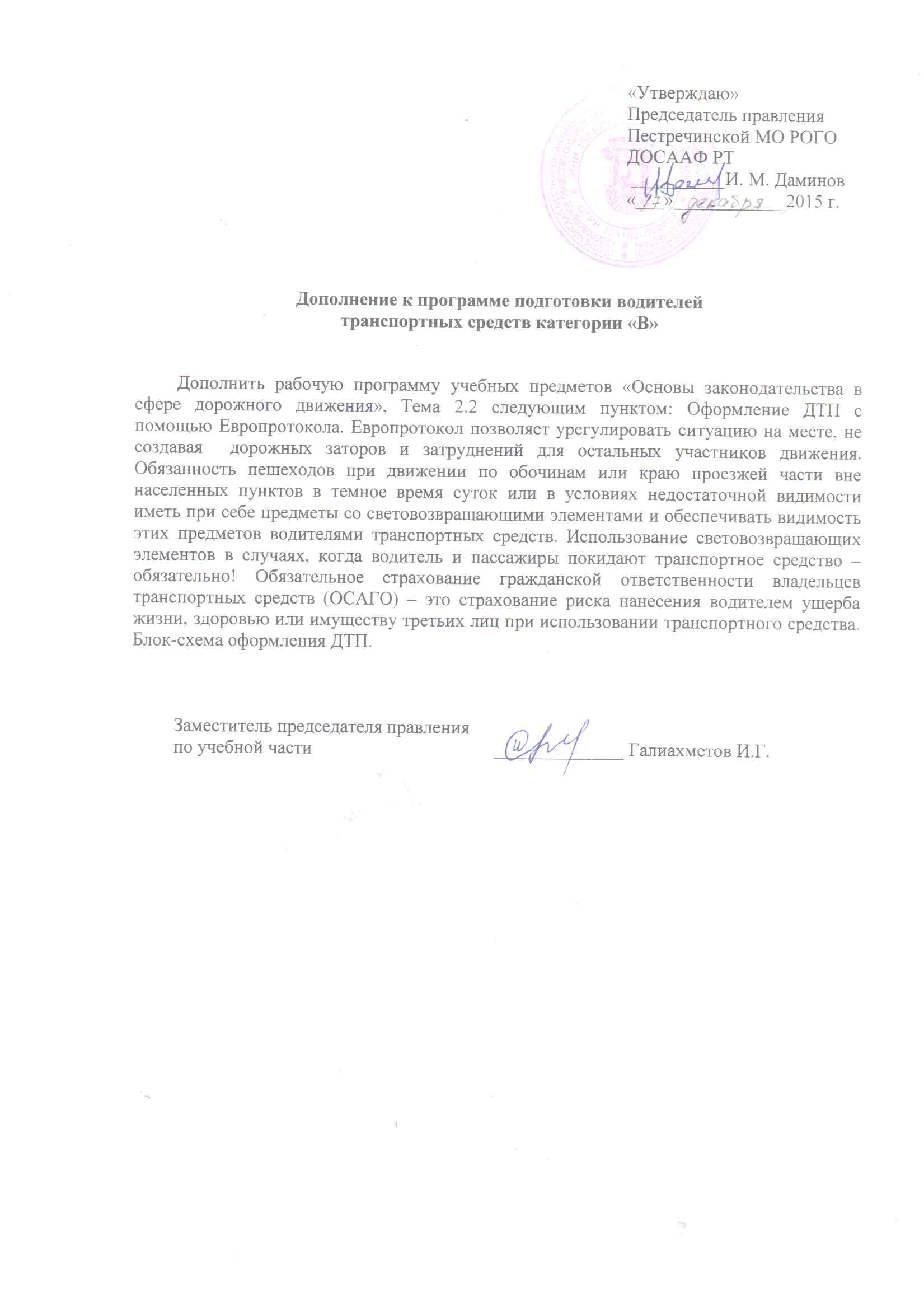 Дополнение  к разделу  № 3  программы подготовкиводителей транспортных средств категории «В»Тема 1.1  Законодательство в сфере дорожного движения. Законодательство, определяющее правовые основы обеспечения безопасности дорожного движения и регулирующее отношения в сфере взаимодействия общества и природы: общие положения; права и обязанности граждан, общественных и иных организаций в области охраны окружающей среды; ответственность за нарушение законодательства в области охраны окружающей среды.Тема 2.1 Законодательство, устанавливающее ответственность за нарушения в сфере дорожного движения: задачи и принципы Уголовного кодекса Российской Федерации; понятие преступления и виды преступлений; понятие и цели наказания, виды наказаний; экологические преступления; ответственность за преступления против безопасности движения и эксплуатации транспорта; Тема 2.2 Задачи и принципы законодательства об административных правонарушениях; административное  правонарушение и административная ответственность; административное наказание; назначение административного наказания; административные правонарушения в области охраны окружающей среды и природопользования; административные правонарушения в области дорожного движения; административные правонарушения против порядка управления; исполнение постановлений по делам об административных правонарушениях; размеры штрафов за административные правонарушения; гражданское законодательство; возникновение гражданских прав и обязанностей, осуществление и защита гражданских прав; объекты гражданских прав; право собственности и другие вещные права; аренда транспортных средств; страхование; обязательства вследствие причинения вреда; возмещение вреда лицом, застраховавшим свою ответственность; ответственность за вред, причиненный деятельностью, создающей повышенную опасность для окружающих; ответственность при отсутствии вины причинителя вреда; общие положения; условия и порядок осуществления обязательного страхования; компенсационные выплаты. Оформление ДТП с помощью Европротокола. Европротокол позволяет урегулировать ситуацию на месте, не создавая  дорожных заторов и затруднений для остальных участников движения. Обязанность пешеходов при движении по обочинам или краю проезжей части вне населенных пунктов в темное время суток или в условиях недостаточной видимости иметь при себе предметы со световозвращающими элементами и обеспечивать видимость этих предметов водителями транспортных средств. Использование световозвращающих элементов в случаях, когда водитель и пассажиры покидают транспортное средство – обязательно! Обязательное страхование гражданской ответственности владельцев транспортных средств (ОСАГО) – это страхование риска нанесения водителем ущерба жизни, здоровью или имуществу третьих лиц при использовании транспортного средства. Блок-схема оформления ДТП.Тема 3.1 Правила дорожного движения. Общие положения, основные понятия и термины, используемые в Правилах дорожного движения: значение Правил дорожного движения в обеспечении порядка и безопасности дорожного движения; структура Правил дорожного движения; дорожное движение; дорога и ее элементы; пешеходные переходы, их виды и обозначения с помощью дорожных знаков и дорожной разметки; прилегающие территории: порядок въезда, выезда и движения по прилегающим к дороге территориям; порядок движения в жилых зонах; автомагистрали, порядок движения различных видов транспортных средств по автомагистралям; запрещения, вводимые на автомагистралях; перекрестки, виды перекрестков в зависимости от способа организации движения; определение приоритета в движении; железнодорожные переезды и их разновидности; Тема 10.2 Решение ситуационных задач.Тема 10.3 Решение ситуационных задач.Тема 11.1 Проезд пешеходных переходов, мест остановок маршрутных транспортных средств и железнодорожных переездов: правила проезда нерегулируемых пешеходных переходов; правила проезда регулируемых пешеходных переходов; действия водителей при появлении на проезжей части слепых пешеходов; правила проезда мест остановок маршрутных транспортных средств; действия водителя транспортного средства, имеющего опознавательные знаки "Перевозка детей" при посадке детей в транспортное средство и высадке из него, а также водителей, приближающихся к такому транспортному средству; правила проезда железнодорожных переездов; места остановки транспортных средств при запрещении движения через переезд; запрещения, действующие на железнодорожном переезде; случаи, требующие согласования условий движения через переезд с начальником дистанции пути железной дороги; ответственность водителей за нарушения правил проезда пешеходных переходов, мест остановок маршрутных транспортных средств и железнодорожных переездов. Тема 11.2 Решение ситуационных задач.Тема 11.3 Решение ситуационных задач.Тема 12.1 Порядок использования внешних световых приборов и звуковых сигналов: правила использования внешних световых приборов в различных условиях движения; действия водителя при ослеплении; обозначение транспортного средства при остановке и стоянке в темное время суток на неосвещенных участках дорог, а также в условиях недостаточной видимости; обозначение движущегося транспортного средства в светлое время суток; порядок использования противотуманных фар и задних противотуманных фонарей; использование фары-искателя, фары-прожектора и знака автопоезда; порядок применения звуковых сигналов в различных условиях движения.Тема 13.1 Буксировка транспортных средств, перевозка людей и грузов: условия и порядок буксировки механических транспортных средств на гибкой сцепке, жесткой сцепке и методом частичной погрузки; перевозка людей в буксируемых и буксирующих транспортных средствах; случаи, когда буксировка запрещена; требование к перевозке людей в грузовом автомобиле; обязанности водителя перед началом движения; дополнительные требования при перевозке детей; случаи, когда запрещается перевозка людей; правила размещения и закрепления груза на транспортном средстве; перевозка грузов, выступающих за габариты транспортного средства; обозначение перевозимого груза; случаи, требующие согласования условий движения транспортных средств с Государственной инспекцией безопасности дорожного движения Министерства внутренних дел Российской Федерации (далее - Госавтоинспекция).Тема 14.1 Требования к оборудованию и техническому состоянию транспортных средств: общие требования; порядок прохождения технического осмотра; неисправности и условия, при наличии которых запрещается эксплуатация транспортных средств; типы регистрационных знаков, применяемые для различных групп транспортных средств; требования к установке государственных регистрационных знаков на транспортных средствах; опознавательные знаки транспортных средств.Контрольная работа. Решение тематических задач по темам 1. – 14; контроль знаний  при проведении теоретического этапа промежуточной и итоговой аттестации обучающихся проводится по контрольным вопросам (Приложение 1). Используемая литератураФедеральный закон от 10 января 1995г. № 196-ФЗ «О безопасности дорожного движения. (Сборник №1 нормативных документов по безопасности движения,Казань-2004 г.)Автошкола МААШ. Методические основы преподавания. Правила дорожного движения. Арсенал преподавателя. МААШ, 2010.Жульнев Н.Я. Учебник водителя. Правила дорожного движения. Книжное издательство «За рулем», 2012.Смагин А.В. Правовые основы деятельности водителя: Учеб водителя автотранспортных средств категорий «А», «В», «С», «D», «Е»  / А.В.Смагин 9-е изд.,стереотип . Издательский центр «Академия», 2011.Федеральный закон от 10 января 2002 г.№ 7-ФЗ «Об охране окружающей среды».Федеральный закон от 25 апреля 2002 г. № 40-ФЗ «Об обязательном страховании гражданской ответственности владельцев транспортных средств» (ОСАГО).Уголовный кодекс Российской Федерации от 13 июня 1996 г. №63-ФЗ ( принят ГДФС РФ 24 мая 1996 г.).Кодекс Российской Федерации об административных правонарушениях (КоАП РФ) от 30 декабря 2001 г. № 195-ФЗ (принят ГД ФС РФ 20 декабря 2001 г.).Гражданский кодекс Российской Федерации (ГК РФ) от  30 ноября 1994г.№ 51-ФЗ (принят ГД ФС РФ 21 октября 1994 г).Правила дорожного движения с комментариями для всех понятным языком (с изменениями и дополнениями в соответствии с Постановлениями Правительства Российской Федерации №20 от 21.01.2013 г. №64 от 30.01.2013 г.)Зеленин С.Ф. Правила дорожного движения с комментариями для всех понятным языком (с изменениями и дополнениями в соответствии с Постановлением Правительства РФ №221 от 22.03.2014 г. г. Москва, Мир автокниг ( «обязанности пешеходов» п.4.1.)Журнал «Автошкола–профи» №1 - №6 2015 г. ( все изменения, дополнения, новые требования, проекты и т.д, №2 – Европротокол)Электронные учебно-наглядные пособия    Автошкола МААШ. Подготовка к теоретическому экзамену в ГИБДД: Учебная программа- тренажер.   ИМСО «Автошкола МААШ» Модуль «Дорожные знаки».   ИМСО «Автошкола МААШ» Модуль «Дорожная разметка».   ИМСО «Автошкола МААШ» Модуль «Правила дорожного движения».   ИМСО «Автошкола МААШ» Модуль «Светофоры дорожные».   ИМСО «Автошкола МААШ» Модуль «Экзаменационные билеты и тематические задачи»   ЭВЛ «Автошкола МААШ» Курс лекций по Правилам и безопасности дорожного движения,   ИМСО «Автошкола МААШ» Модуль «Маневрирование транспортных средств на проезжей  части»   ЭВЛ «Автошкола МААШ»Экзаменационные билеты и тематические задачи с видеокомментариями.Автошкола МААШ. Дорожные символы с проверочными тестами.Автошкола МААШ Учебник водителя категории «А» или «В» с решением экзаменационных вопросов.Автошкола МААШ. Тестирование водителей транспортных средств по знанию правил дорожного движения.